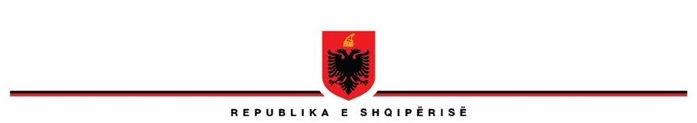 MINISTRIA E SHËNDETËSISË DHE MBROJTJES SOCIALE		NJOFTIM PËR PUNËSIMDrejtoria Qendrore e Operatorit të Shërbimeve të Kujdesit Shëndetësor,në mbështetje dhe zbatim të Ligjit nr. 7961, datë 12.07.1995 “Kodi i Punës së Republikës së Shqipërisë”, i ndryshuar, të VKM nr. 419, datë 04.07.2018 “Për krijimin, mënyrën e organizimit dhe të funksionimit të Operatorit të Shërbimeve të Kujdesit Shëndetësor”, “Rregullores së Brendshme për Mënyrën e Funksionimit dhe Organizimit të Operatorit të Shërbimeve të Kujdesit Shëndetësor” miratuar me Urdhër nr. 18, datë 17.01.2019 të Ministrit të Shëndetësisë dhe Mbrojtjes Sociale si dhe në zbatim Udhëzim nr. 673, datë 02.10.2019, ndryshuar me Udhëzim nr. 514, datë 18.09.2020 “Për disa shtesa dhe ndryshime në Udhëzim nr. 673, datë 02.10.2019 “Për procedurat e punësimit të punonjësve të administratës në OSHKSH, Spitalet Rajonale/Bashkiake dhe NJVKSH” të Ministrit të Shëndetësisë dhe Mbrojtjes Sociale,  njofton shpalljen e 1 (një) vendi të lirë në pozicionin si vijon:  DREJTORIA RAJONALE OSHKSH TIRANËSPITALI RAJONAL DURRËSPozicioni: Drejtor 1 (një) punonjës Arsimi:Arsim i Lartë, Mjekësi/Ekonomik/Juridik. Niveli minimal i studimeve: Master Shkencor.  Diplomat të cilat janë marrë jashtë vendit, duhet të jenë njohur paraprakisht pranë institucionit përgjegjës për njehsimin e diplomave, sipas legjislacionit në fuqi.Njohuri dhe aftësi:Të ketë aftësi shumë të mira menaxheriale dhe drejtuese. Aftësi të mira organizuese dhe vendimmarrjeje. Aftësi për të planifikuar dhe drejtuar punën e stafit në varësi. Motivues për stafin që drejton. Të jetë i aftë të përcaktojë me korrektësi politika që synojnë ofrimin cilësor të shërbimit spitalor. Të ketë njohuri shumë të mira kompjuterike në programet e paketës Microsoft Office.Kritere: Të zotërojë diplomë të nivelit master shkencor.Të ketë mbi 5 vite eskperiencë në punë. Preferohet të ketë eksperiëncë pune në drejtim dhe menaxhim.Të mos jetë marrë ndaj ti masë disiplinore gjatë tre viteve të fundit.Të mos jetë dënuar me vendim të formës së prerë për kryerjen e një vepre penale.Personat e interesuar duhet të dorëzojnë CV dhe dokumentacionin përkatës si vijon: Letër interesi për pozicionin në të cilin do të aplikojëCurriculum vitaeKartën e identitetit/pasaporte (kopje)Diploma e shkollës (kopje e noterizuar)Listë notash (kopje e noterizuar)Libreze pune (kopje e plotë e saj) (nëse ka)Dëshmi të njohjes së gjuhëve të huaja të mbrojtura (kopje e noterizuar)Trajnime dhe dëshmi të tjera kualifikimesh që lidhen me fushën (kopje e noterizuar) (nëse ka)Studime shtesë (master profesional/shkencor/diplomë shtesë...) (kopje e noterizuar)Referencë nga punëdhënësi i mëparshëm (nëse ka)Raport mjeko-ligjor për aftësinë në punëMosplotësimi i kritereve dhe mosdorëzimi i dokumentave të mësipërm e skualifikon automatikisht kandidatin.Procesi i rekrutimit përmban tre faza vlerësimi nga Komisioni i Vlerësimit: 1.Vlerësimi i dosjes2.Vlerësimi me shkrim3.Vlerësimi i intervistës me gojë Fushat e njohurive mbi të cilat do të zhvillohet testimi me shkrim:Kandidatët do të testohen me shkrim rreth njohurive mbi legjislacionin e mëposhtëm:Ligjin nr. 90/2012 “Për organizimin dhe funksionimin e administratës shtetërore”Ligjin nr. 9106, datë 17.07.2003 “Për shërbimin spitalor në Republikën e Shqipërisë”Ligjin nr. 10107, datë 30.03.2009 “Për kujdesin shëndetësor në Republikën e Shqipërisë”, i ndryshuar.Gjatë fazës së intervistës me gojë kandidatët do të vlerësohen në lidhje me:Platformën për zhvillimin e spitalit ku aplikojnëNjohuritë, aftësitë, kompetencën në lidhje me pozicionin për të cilin aplikojnëMotivimin, aspiratat dhe pritshmëritë e tyre për pozicionin në të cilin aplikojnë.Aplikimet pranohen nga data 17.01.2022 deri më datë 31.01.2022, përfshirë të dyja këto data.Depozitimi i aplikimeve do të bëhet pranë zyrës së Burimeve Njerëzore të Ministrisë së Shëndetësisë dhe Mbrojtjes Sociale, sipas një formati i cili parashkruan të gjithë dokumentacionin në dosje të aplikantit dhe firmoset nga specialisti që merr në dorëzim kërkesën dhe aplikanti.Pas përfundimit të afatit të aplikimit, Komisioni i Vlerësimit shqyrton paraprakisht dosjet e kandidatëve duke kaluar për fazat e mëtejshme kanditatët të cilat përmbushin kriteret e përcaktuara.Kandidatët do të njoftohen në formën e dakortësuar me email personal dhe/ose me sms në numrin e telefonit të vendosur në CV.Në përfundim të tre fazave, shumatorja e pikëve (100 pikë) përcakton listën e fituesve sipas pozicionit të shpallur. Çdo kandidat ka të drejtën për ankimim të procedurës jo më vonë se 48 orë nga shpallja e listës me kandidatët e përzgjedhur. Ankimimi depozitohet me shkrim pranë Institucionit Shëndetësor ku është kryer aplikimi për vendin e lirë të punës.  Sektori i Administrimit të Burimeve Njerëzore është struktura përgjegjëse për ndjekjen dhe zbatimin e procedurave të rekrutimit dhe hartimin dhe arkivimin e dokumentacionit përkatës.